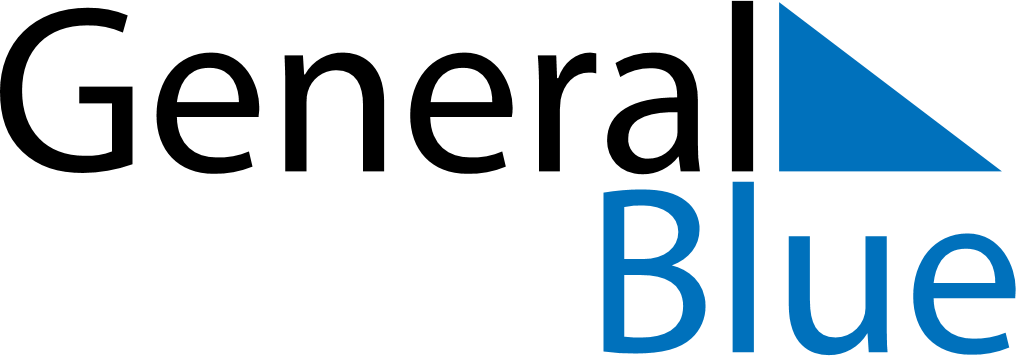 May 2029May 2029May 2029May 2029May 2029May 2029PortugalPortugalPortugalPortugalPortugalPortugalMondayTuesdayWednesdayThursdayFridaySaturdaySunday123456Labour DayMother’s Day78910111213141516171819202122232425262728293031Corpus ChristiNOTES